[ а р а р                                                                     ПОСТАНОВЛЕНИЕ02 ноябрь  2018- й.                          №73                     02 ноября  2018 г.О присвоении наименований элементам планировочной структуры.В соответствии с Федеральным законом от 06.10.2003 года  №131 – ФЗ «Об общих принципах организации местного самоуправления в Российской Федерации», постановлением правительства Российской Федерации от 19.11.2014 года №1221 «Об утверждении Правил присвоения, изменения и аннулирования адресов» ПОСТАНОВЛЯЮ:Присвоить элементам планировочной структуры следующие наименования:1.1. Наименование: Территория Кладбище. Адрес: 452227, Российская Федерация, Республика Башкортостан, Чекмагушевский муниципальный район, Сельское поселение Юмашевский сельсовет, территория Кладбище;1.2. Наименование: квартал 150602. Адрес: 452227, Российская Федерация, Республика Башкортостан, Чекмагушевский муниципальный район, Сельское поселение Юмашевский сельсовет, квартал 150602;Контроль за исполнением данного постановления оставляю за собой.Глава сельского поселения			Р.Х.СалимгарееваБАШ[ОРТОСТАН  РЕСПУБЛИКА]ЫСА[МА{ОШ  РАЙОНЫмуниципаль районЫНЫ@ЙОМАШ АУЫЛ СОВЕТЫАУЫЛ  БИЛ^м^]ЕХАКИМИ^ТЕ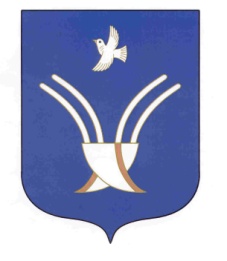 Администрациясельского поселенияЮмашевский сельсоветмуниципального района Чекмагушевский район Республики Башкортостан